CHAPTER 12FOREIGN CORPORATIONS§1201.  Authorization of foreign corporations to do business in this State; certain activities not deemed doing business(REPEALED)SECTION HISTORYPL 1971, c. 439, §§1,27 (NEW). PL 1973, c. 440, §1 (AMD). PL 1979, c. 540, §16 (AMD). PL 1983, c. 396, §2 (AMD). PL 2001, c. 640, §A1 (RP). PL 2001, c. 640, §B7 (AFF). §1202.  Application for authority(REPEALED)SECTION HISTORYPL 1971, c. 439, §§1,27 (NEW). PL 1997, c. 376, §11 (AMD). PL 1999, c. 594, §4 (AMD). PL 2001, c. 640, §A1 (RP). PL 2001, c. 640, §B7 (AFF). §1203.  Effect of authorization to do business in State(REPEALED)SECTION HISTORYPL 1971, c. 439, §§1,27 (NEW). PL 1987, c. 402, §A101 (AMD). PL 1987, c. 879, §3 (AMD). PL 1989, c. 501, §L17 (AMD). PL 2001, c. 640, §A1 (RP). PL 2001, c. 640, §B7 (AFF). §1204.  Powers of foreign corporation(REPEALED)SECTION HISTORYPL 1971, c. 439, §§1,27 (NEW). PL 1987, c. 879, §4 (AMD). PL 1989, c. 501, §L18 (AMD). PL 2001, c. 640, §A1 (RP). PL 2001, c. 640, §B7 (AFF). §1205.  Corporate name of foreign corporation(REPEALED)SECTION HISTORYPL 1971, c. 439, §§1,27 (NEW). PL 2001, c. 640, §A1 (RP). PL 2001, c. 640, §B7 (AFF). §1206.  Merger of foreign corporation authorized to do business in State(REPEALED)SECTION HISTORYPL 1971, c. 439, §§1,27 (NEW). PL 2001, c. 640, §A1 (RP). PL 2001, c. 640, §B7 (AFF). §1207.  Amended application for authority(REPEALED)SECTION HISTORYPL 1971, c. 439, §§1,27 (NEW). PL 1991, c. 465, §§18,19 (AMD). PL 1997, c. 376, §12 (AMD). PL 2001, c. 640, §A1 (RP). PL 2001, c. 640, §B7 (AFF). §1207-A.  Redomestication by foreign insurer(REPEALED)SECTION HISTORYPL 1999, c. 113, §2 (NEW). PL 2001, c. 640, §A1 (RP). PL 2001, c. 640, §B7 (AFF). §1208.  Surrender of foreign corporation's authority to do business in State(REPEALED)SECTION HISTORYPL 1971, c. 439, §§1,27 (NEW). PL 1971, c. 565, §17 (AMD). PL 1973, c. 483, §16 (AMD). PL 2001, c. 640, §A1 (RP). PL 2001, c. 640, §B7 (AFF). §1209.  Foreign corporation's termination of existence in jurisdiction of its incorporation; effect upon authority in this State(REPEALED)SECTION HISTORYPL 1971, c. 439, §§1,27 (NEW). PL 1973, c. 483, §§17,18 (AMD). PL 2001, c. 640, §A1 (RP). PL 2001, c. 640, §B7 (AFF). §1210.  Revocation of foreign corporation's authority to do business in State(REPEALED)SECTION HISTORYPL 1971, c. 439, §§1,27 (NEW). PL 1971, c. 565, §18 (AMD). PL 1977, c. 694, §287 (AMD). PL 1987, c. 879, §5 (AMD). PL 1989, c. 501, §L19 (AMD). PL 1999, c. 547, §B34 (AMD). PL 1999, c. 547, §B80 (AFF). PL 2001, c. 640, §A1 (RP). PL 2001, c. 640, §B7 (AFF). §1211.  Suits by Attorney General against foreign corporations(REPEALED)SECTION HISTORYPL 1971, c. 439, §§1,27 (NEW). PL 2001, c. 640, §A1 (RP). PL 2001, c. 640, §B7 (AFF). §1212.  Service of process on authorized foreign corporations; registered office and registered agent(REPEALED)SECTION HISTORYPL 1971, c. 439, §§1,27 (NEW). PL 1971, c. 565, §19 (AMD). PL 1973, c. 483, §§19,20 (AMD). PL 1987, c. 879, §6 (AMD). PL 1989, c. 501, §§L20,21 (AMD). PL 1993, c. 316, §§20,21 (AMD). PL 1997, c. 376, §§13,14 (AMD). PL 1999, c. 594, §§5-8 (AMD). PL 2001, c. 640, §A1 (RP). PL 2001, c. 640, §B7 (AFF). §1213.  Service of process on foreign corporation not authorized to do business in State(REPEALED)SECTION HISTORYPL 1971, c. 439, §§1,27 (NEW). PL 2001, c. 640, §A1 (RP). PL 2001, c. 640, §B7 (AFF). §1214.  Effect of foreign corporation doing business in State without authority(REPEALED)SECTION HISTORYPL 1971, c. 439, §§1,27 (NEW). PL 2001, c. 640, §A1 (RP). PL 2001, c. 640, §B7 (AFF). §1215.  Application of chapter to corporations previously authorized to do business in State(REPEALED)SECTION HISTORYPL 1971, c. 439, §§1,27 (NEW). PL 1971, c. 565, §20 (AMD). PL 1973, c. 440, §2 (AMD). PL 2001, c. 640, §A1 (RP). PL 2001, c. 640, §B7 (AFF). §1216.  Shareholders' inspection of records of foreign corporation(REPEALED)SECTION HISTORYPL 1971, c. 439, §§1,27 (NEW). PL 2001, c. 640, §A1 (RP). PL 2001, c. 640, §B7 (AFF). §1217.  Service of process on Secretary of State for foreign corporation(REPEALED)SECTION HISTORYPL 1971, c. 439, §§1,27 (NEW). PL 2001, c. 640, §A1 (RP). PL 2001, c. 640, §B7 (AFF). The State of Maine claims a copyright in its codified statutes. If you intend to republish this material, we require that you include the following disclaimer in your publication:All copyrights and other rights to statutory text are reserved by the State of Maine. The text included in this publication reflects changes made through the First Regular and First Special Session of the 131st Maine Legislature and is current through November 1. 2023
                    . The text is subject to change without notice. It is a version that has not been officially certified by the Secretary of State. Refer to the Maine Revised Statutes Annotated and supplements for certified text.
                The Office of the Revisor of Statutes also requests that you send us one copy of any statutory publication you may produce. Our goal is not to restrict publishing activity, but to keep track of who is publishing what, to identify any needless duplication and to preserve the State's copyright rights.PLEASE NOTE: The Revisor's Office cannot perform research for or provide legal advice or interpretation of Maine law to the public. If you need legal assistance, please contact a qualified attorney.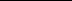 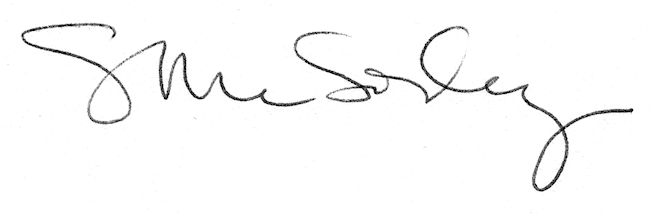 